	                                                                  Ajánlati felhívás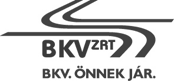 BKV Zrt. V-471/17.1. számú mellékletAjánlattételi nyilatkozatAz eljárás tárgya: Fogaskerekű kerékpár alkatrészek beszerzése 2.	Az eljárás száma: V-471./17.AjánlattevőcégadataiNév:	Székhely:	Adószám: …………………………………………………………………….Cégjegyzékszám: ……………………………………………………………Cégjegyzésrejogosultszemélyneve:	E-mail cím: ………………………………………………………………….Telefonszám:	Kapcsolattartásra kijelölt személy neve, elérhetősége (e-mail cím/telefon/fax szám): ………………	Ajánlati ár: ………………. Ft/12 hónapAlulírottak kijelentjük, hogy a felhívásban, a kiegészítő mellékletekben és szerződés tervezetben foglalt feltételeket elfogadjuk, jelen ajánlatunkat a szerződéskötésig fenntartjuk.……………………, 2018. év ................... hó ........ nap	.....		Ajánlattevő cégszerű aláírása